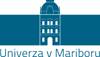 Maribor, 14. 7. 2017Vabilo naUVAJALNI TEDEN UNIVERZE V MARIBORUDraga brucka, dragi bruc!Pred vami je eno najbolj vznemirljivih obdobij vašega življenja – študijska leta. Veseli smo, da ste se odločili ta študijska leta preživeti na Univerzi v Mariboru.Če si že zastavljate vprašanja, v katerih prostorih bo potekal vaš študij, kje boste lahko iskali študijsko gradivo, kje bo najlaže poiskati bodoče profesorje, tutorja študenta, strokovnega delavca v referatu in še koga, ki vam bo lahko priskočil na pomoč, saj vam ni vseeno, kako boste vstopili v akademski svet, če vas zanima, kaj vse boste lahko organizirano počeli po urah v predavalnici, potem je uvajalni teden za bruce in brucke kot nalašč za vas.Kdaj?Od ponedeljka, 25. 9. 2017, do petka, 29. 9. 2017.Kje?Na različnih lokacijah Univerze v Mariboru, ki jih najdete v programu. Čemu? Za čim hitrejši in uspešnejši začetek študija z radovednim, ustvarjalnim in inovativnim spoznavanjem vsega novega – seveda s končnim ciljem, da uspešno zaključite študij in suvereno vstopite na trg dela.Obvezno?Zelo priporočljivo, zato pridite.Dobrodošli!Red. prof. dr. Igor Tičar,rektor Univerze v MariboruProgram aktivnosti uvajalnega tedna za bruce UM za študijsko leto 2017/2018Veselimo se srečanja z vami!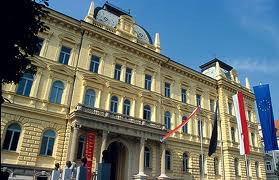 Univerza v MariboruSlomškov trg 152000 Maribor in na lokacijah posameznih fakultettelefon: 02 23 55 280www.um.sirektorat@um.si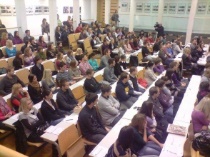 Karierni center Univerze v MariboruSlomškov trg 152000 Maribortelefon: 02 23 55 209kc.um.sikarierni.center@um.si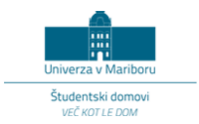 Študentski svet Univerze v MariboruSlomškov trg 15 2000 Maribortelefon: 02 23 55 345www.ssum.um.sistudentskisvet@um.si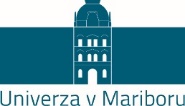 Služba za mednarodno in meduniverzitetno sodelovanjeSlomškov trg 152000 Maribortelefon: 02 23 55 322www.um.siuros.kline@um.si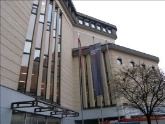 Univerzitetna knjižnica MariborGospejna ulica 102000 Maribortelefon: 02 25 07 400www.ukm.um.sitajnistvo.ukm@um.siUniverza v Mariboru                                                                                                                                                                              Kje in kdajUniverza v Mariboru                                                                                                                                                                              Kje in kdajPredstavitev:IT storitve za študente (Računalniški center Univerze v Mariboru)Prijava na dogodek na spletni povezavi https://it.um.si/rcum/Strani/izobrazevanje.aspx?nID=67Četrtek, 28. 9. 201710.30 do 11.15Slomškov trg 15, MariborVelika dvoranaPredstavitev: Naj računalnik opravi delo namesto tebe! (dr. Marko Kežmah)Nasveti in triki za učinkovito pripravo zapiskov, seminarskih nalog in raziskovanja na spletu z uporabo programov MicrosoftČetrtek, 28. 9. 201711.20 do 11.55Slomškov trg 15, MariborVelika dvoranaPosebni gost: Urška Vučak Markež (diplomantka Fakultete za naravoslovje in matematiko UM; vloge v Čista desetka, Zvezde plešejo) Prijava na dogodek na  spletni strani Kariernega centra UMČetrtek, 28. 9. 201712.00 do 12.45Slomškov trg 15, MariborVelika dvoranaPredstavitve:- Nasveti in informacije o študiju, življenju in obštudijskih aktivnostih študentov UM (Študentski svet Univerze v Mariboru);- Gremo ven! (Služba za mednarodno in meduniverzitetno sodelovanje);- (Po)mislite na kariero že v času študija (Karierni center Univerze v Mariboru);- Bivanje v študentskih domovih (Študentski domovi Univerze v Mariboru);- Podpora za študente s posebnimi potrebami (Društvo študentov invalidov Slovenije)Četrtek, 28. 9. 201712.45 do 13.30Slomškov trg 15, MariborVelika dvoranaPredstavitvene stojniceŠtudentski svet UMKarierni center UMDruštvo študentov invalidov SlovenijeUniverzitetna knjižnica MariborŠtudentski domovi UMČetrtek, 28. 9. 201710.30 do 13.30Slomškov trg 15, Maribor,pred Veliko dvoranoPonedeljek, 25. 9. 2017Torek, 26. 9. 2017Sreda, 27. 9. 2017Četrtek, 28. 9. 2017Petek, 29. 9. 2017Karierni center Univerze v MariboruKarierni center Univerze v MariboruKarierni center Univerze v MariboruKarierni center Univerze v MariboruKarierni center Univerze v MariboruDan odprtih vrat Kariernega centra UM in brezplačna karierna svetovanja za bodoče bruce UMDan odprtih vrat Kariernega centra UM in brezplačna karierna svetovanja za bodoče bruce UMDan odprtih vrat Kariernega centra UM in brezplačna karierna svetovanja za bodoče bruce UM10.00—12.00 v prostorih Kariernega centra UM, mansarda jug (4. nadstr.), Slomškov trg 15, Maribor10.00—12.00 v prostorih Kariernega centra UM, mansarda jug (4. nadstr.), Slomškov trg 15, Maribor10.00—12.00 v prostorih Kariernega centra UM, mansarda jug (4. nadstr.), Slomškov trg 15, MariborUniverzitetna knjižnica MariborUniverzitetna knjižnica MariborUniverzitetna knjižnica MariborUniverzitetna knjižnica MariborUniverzitetna knjižnica MariborKnjižnični kje in kajKnjižnični kje in kajKnjižnični kje in kajKnjižnični kje in kaj za organizirane  in vnaprej  najavljene skupine!12.00 — 12.30 v prostorih UKM (pritličje), Gospejna 10, Maribor12.00 — 12.30 v prostorih UKM (pritličje), Gospejna 10, Maribor12.00 — 12.30 v prostorih UKM (pritličje), Gospejna 10, Maribor12.00 — 12.30 v prostorih UKM (pritličje), Gospejna 10, Maribor Knjižnični kje in kajKnjižnični kje in kajKnjižnični kje in kajKnjižnični kje in kaj za organizirane  in vnaprej  najavljene skupine!16.00 — 16.30 v prostorih UKM (pritličje)16.00 — 16.30 v prostorih UKM (pritličje)16.00 — 16.30 v prostorih UKM (pritličje)16.00 — 16.30 v prostorih UKM (pritličje)Fakulteta za kmetijstvo in biosistemske vede UM                                                                                                                                                           Kje in kdajFakulteta za kmetijstvo in biosistemske vede UM                                                                                                                                                           Kje in kdajUvajalni dan za bruce Fakultete za kmetijstvo in biosistemske vede bo potekal po spodnjem razporedu: Uvodni nagovor dekana red. prof. dr. Branka KrambergerjaKreditni sistem (ECTS): prenos in priznavanje kreditnih točk in ocen, izpitna obdobja, pogoji za napredovanje in dokončanje študija (prodekanica za izobraževalno dejavnost izr. prof. dr. Tatjana Unuk)Mednarodna izmenjava študentov (prodekanica za mednarodno dejavnost doc. dr. Silva Grobelnik Mlakar)Tutorski sistem na FKBV (tutor študent)Delovanje referata za študijske zadeve (vodja referata ga. Jožica Lončarič Repa)Predstavitev delovanja knjižnice (vodja knjižnice mag. Ksenija Škorjanc)Delavnica »Na poti  k odličnosti – vedenje, ki nas vodi k uspehu« (Karierni center)	Kratka pogostitev29. 9. 2017 ob.9.30–11.50, Fakulteta za kmetijstvo in biosistemske vede, Pivola 10, Hoče